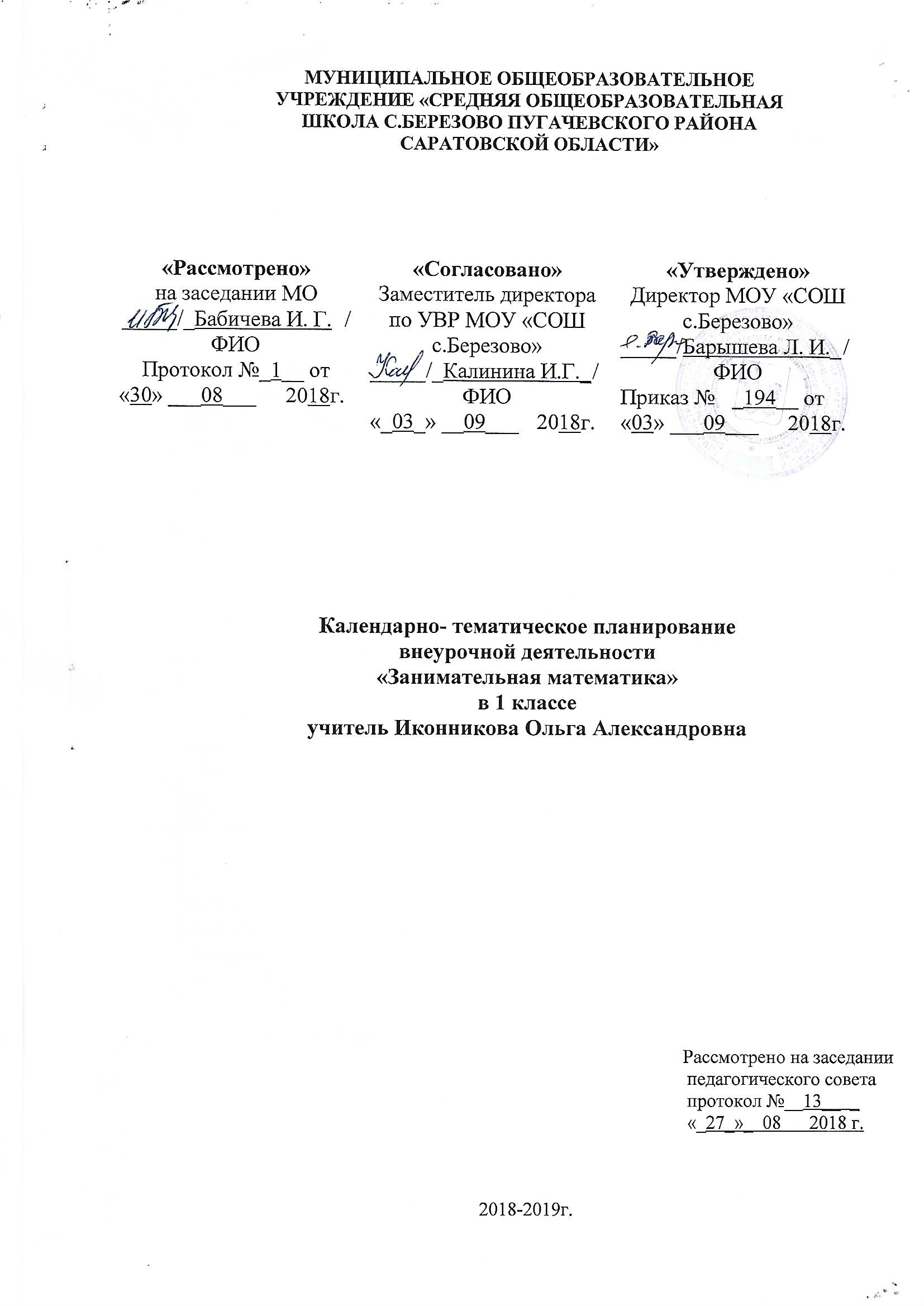                                     ТЕМАТИЧЕСКОЕ  ПЛАНИРОВАНИЕ№ТемаДата планДата фактКол-во часовПримечание1Математика — это интересно. Математика - царица наук.06.0912Танграм: древняя китайская головоломка13.0913Путешествие точки.20.0914Игры с кубиками. "Спичечный" конструктор.27.0915Танграм: древняя китайская головоломка04.1016Волшебная линейка11.1017Праздник числа 1018.1018Конструирование многоугольников из деталей танграма25.1019Игра-соревнование «Весёлый счёт»08.11110Игры с кубиками15.11111-12Конструкторы22.11-29.11213Весёлая геометрия06.12114Математические игры13.12115-16«Спичечный» конструктор20.12-27.12217Задачи-смекалки17.01118Прятки с фигурами24.01119Математические игры31.01120Числовые головоломки07.02121-22Математическая карусель14.02-28.02223Уголки07.03124Игра в магазин. Монеты14.03125Конструирование фигур из деталей танграма21.03126Игры с кубиками04.04127Математическое путешествие11.04128Математические игры18.04129Секреты задач25.04130Математическая карусель02.05131Числовые головоломки09.05132Математические игры16.05133КВН23.051Итого: 33 чИтого: 33 чИтого: 33 чИтого: 33 ч